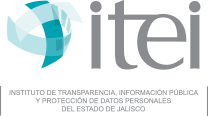 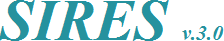 Reporte de solicitudes de protección de información confidencial Folio / Periodo: P22-2234 / Mayo 2023Sujeto obligado: Ayuntamiento de Puerto VallartaFecha de registro: 29 Agosto de 2023 | Hora: 09:28:54 hrsTipo de entrega: ElectrónicaUsuario: ID 1058I. Tipo de solicitudI. Tipo de solicitud1.1. Acceso11.2. Clasificación01.3. Rectificación / Corrección01.4. Oposición01.5. Modificación, sustitución o ampliación01.6. Cancelación1Total2II. Medio de presentaciónII. Medio de presentación2.1. Física22.2. Electrónica02.3. Comparecencia0Total2III. Sentido de la solicitudIII. Sentido de la solicitud3.1. Procedente13.2. Procedente parcialmente03.3. Improcedente1Total2IV. RespuestaIV. Respuesta4.1. Dentro de término24.2. Ampliación0Total2